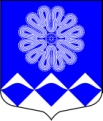 РОССИЙСКАЯ ФЕДЕРАЦИЯ
 АДМИНИСТРАЦИЯ МУНИЦИПАЛЬНОГО ОБРАЗОВАНИЯ
ПЧЕВСКОЕ СЕЛЬСКОЕ ПОСЕЛЕНИЕ
КИРИШСКОГО МУНИЦИПАЛЬНОГО РАЙОНА
ЛЕНИНГРАДСКОЙ ОБЛАСТИРАСПОРЯЖЕНИЕот 12 мая 2016 года			                                                №  78-р  д. Пчева	В соответствии с Бюджетным кодексом Российской Федерации, Федеральным законом Российской Федерации от 06 октября 2003 года № 131-ФЗ «Об общих принципах организации местного самоуправления в Российской Федерации», руководствуясь Порядком формирования, реализации и оценки эффективности муниципальных программ муниципального образования Пчевское сельское поселение Киришского муниципального района Ленинградской области, утвержденным постановлением Администрации Пчевского сельского поселения от 20 октября 2015 года № 1101. Внести в детальный план реализации муниципальной программы «Обеспечение качественным жильем граждан на территории муниципального образования Пчевское сельское поселение Киришского муниципального района Ленинградской области» на 2016 год, утвержденный распоряжением администрации муниципального образования Пчевское сельское поселение Киришского муниципального района Ленинградской области от 22 марта 2016 года № 39-р следующие изменения:1.1. В строке 2 «Обеспечение реализации функций в сфере управления муниципальным жилищным фондом» Детального плана цифры «328,18» заменить на цифры «340,72» цифры «56,88 заменить на цифры «69,42».2. 	Разместить настоящее Распоряжение на официальном сайте муниципального образования Пчевское сельское поселение Киришского муниципального района Ленинградской области: pchevskoe.ru.3. Контроль за исполнением настоящего распоряжения оставляю за собой.Глава администрации			                  Д.Н. ЛевашовРазослано: дело-2, бухгалтерия, Левашов Д.Н., комитет финансов Киришского муниципального района, КСП, прокуратура. О внесении изменений в детальный план реализации муниципальной программы «Обеспечение качественным жильем граждан на территории муниципального образования Пчевское сельское поселение Киришского муниципального района Ленинградской области» на 2016 год, утвержденный распоряжением администрации муниципального образования Пчевское сельское поселение Киришского муниципального района Ленинградской области от 22 марта 2016 года № 39-р